ОТЧЕТо реализации программы апробационной деятельности*(ноябрь 2014 года)Наименование муниципального района (городского округа)_г.Березники______Наименование ОУ __ МАОУ СОШ №8__________________________________Тема программы апробационной деятельности____«Формирование у учащихся основной школы умения интерпретировать текст».Сроки реализации программы ___2012-2015______________________________Основные действия, предпринятые школой по реализации программы(по форме)Действия указываются «крупными блоками». Основные продукты апробационной деятельности (дидактические,                                          методические  материалы, нормативные документы и т.д.)Перспективы продолжения апробационной деятельности Тема программы__ «Интерпретация действительности»_________________________________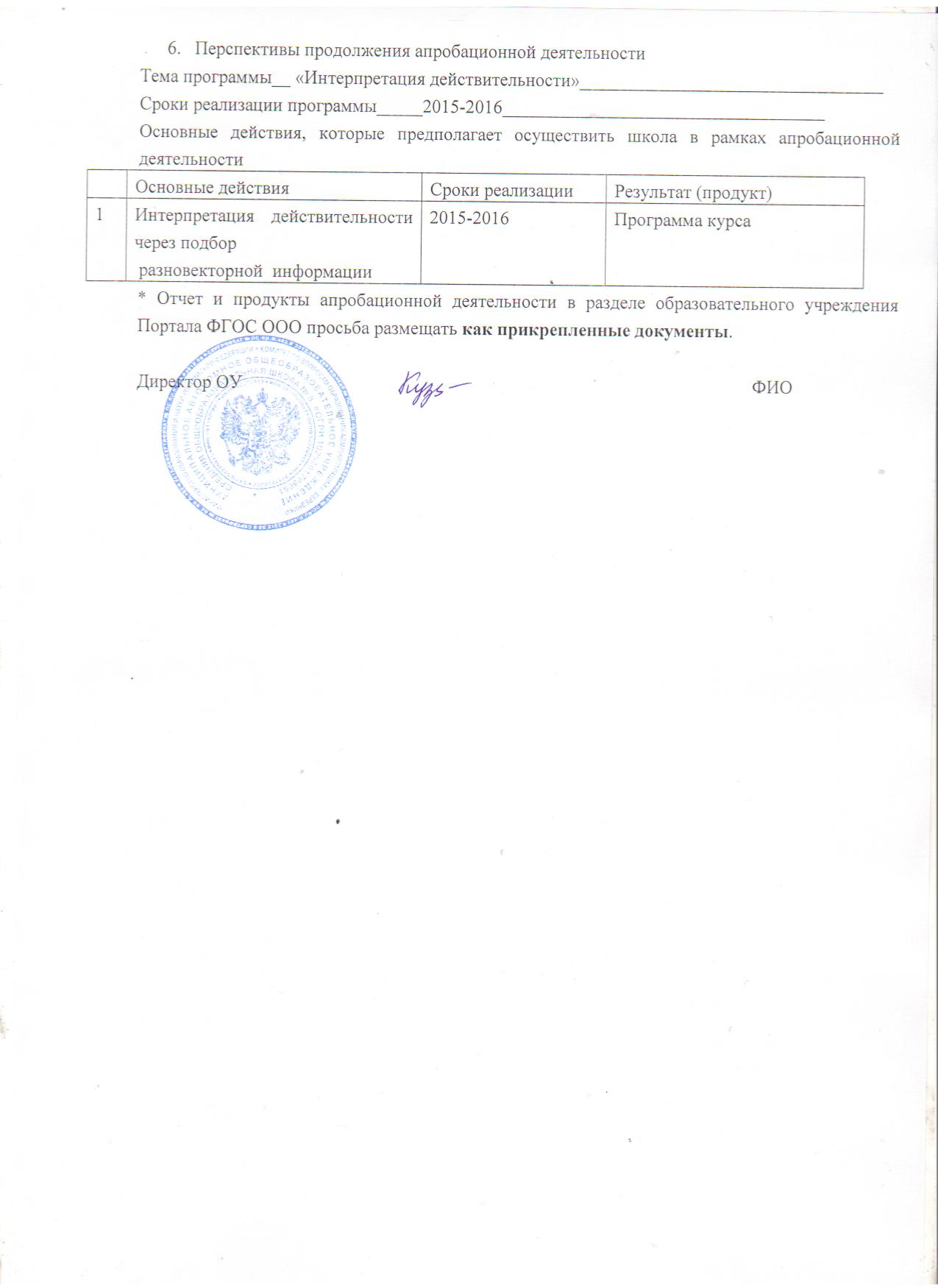 ДействияПредусматривались программой или являлись дополнительными по отношению к программе Результат (продукт) действий1Разработка методических, дидактических, оценочных материалов по формированию умения выявлять эксплицитную  авторскую позицию в публицистическом(сплошном)  текстеПредусматривались программойМетодическая разработка модуля «В диалоге с автором». Сборник текстов, критерии оценивания, тренинги2Разработка критериев «Оценка образовательных результатов, обеспечивающих смысловое чтение на первом, фактическом уровне понимания»Предусматривались программойКритерии 3Апробации  модуля оценивания умение находить в двух текстах доводы-суждения  в подтверждение предложенного мнения(МАОУ «ООШ№20» г. Губаха, Пермский край)являлись дополнительными по отношению к программеАналитическая справка4Разработка модуля оценивания «умение высказать и обосновать свое отношение к поступку  героя, изменять (углублять, менять) свое отношение при появлении нового контекста на примере медиатекстаявлялись дополнительными по отношению к программеОписание модуля оценивания, процедуры оценивания, критериев 5.Разработка  методических, дидактических, оценочных материалов по оцениванию умения выявлять имплицитную авторскую позицию в медиатекстеПредусматривались программойСценарий образовательной игры и тренинговПрограмма курса «Между строк»Наименование продуктГде продукт был представленКто провел экспертизу продукта Размещение продукта на портале ФГОС ООО, сайте школы (указать адрес расположения)*1Методическая разработка модуля «В диалоге с автором». Сборник текстов, критерии оценивания, тренинги. http://meta.psu.ru/ Межрегиональная  научно-практическая конференция «Оценка метапредметных результатов в основной школе: проблемы, поиски, решения»РИНО  ПГНИУ http://www.fgos.iro.perm.ru/uchrezhdeniya/ploshchadki/maou-sosh-8-berezniki2Критерии оценивания умения выявлять авторскую позицию.  краевая конференция «Метапредметность в образовании», г. ЧайковскийРИНО ПГНИУhttp://www.fgos.iro.perm.ru/uchrezhdeniya/ploshchadki/maou-sosh-8-bereznikiОписание модуля и процедуры  оценивания, критериев «умение высказать и обосновать свое отношение к поступку  героя, изменять (углублять, менять) свое отношение при появлении нового контекста на примере медиатекстаМониторинг метапредметных результатов в основной школе: Сб. науч.и метод.материалов, РИНО ПГНИУ, Пермь, 2014РИНО ПГНИУhttp://www.fgos.iro.perm.ru/uchrezhdeniya/ploshchadki/maou-sosh-8-bereznikiСценарий образовательных игр и тренинговhttp://www.fgos.iro.perm.ru/uchrezhdeniya/ploshchadki/maou-sosh-8-berezniki